Инструкция по получению кода командыПри необходимости распространения информации о созданной команде моно использовать уникальный код, генерируемый MS Teams. Для этого перейдите в раздел «Управление командой».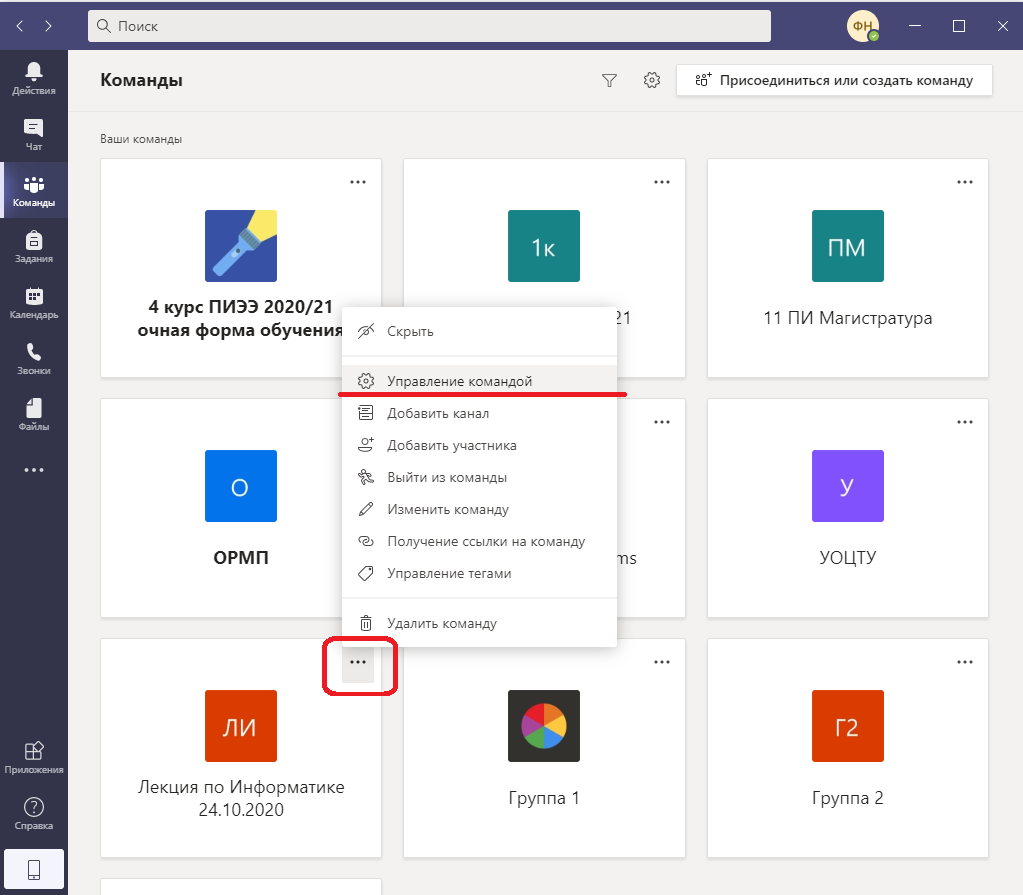 Перейдите в раздел «Настройки» пункт «Код команды» и нажмите кнопку «Создать».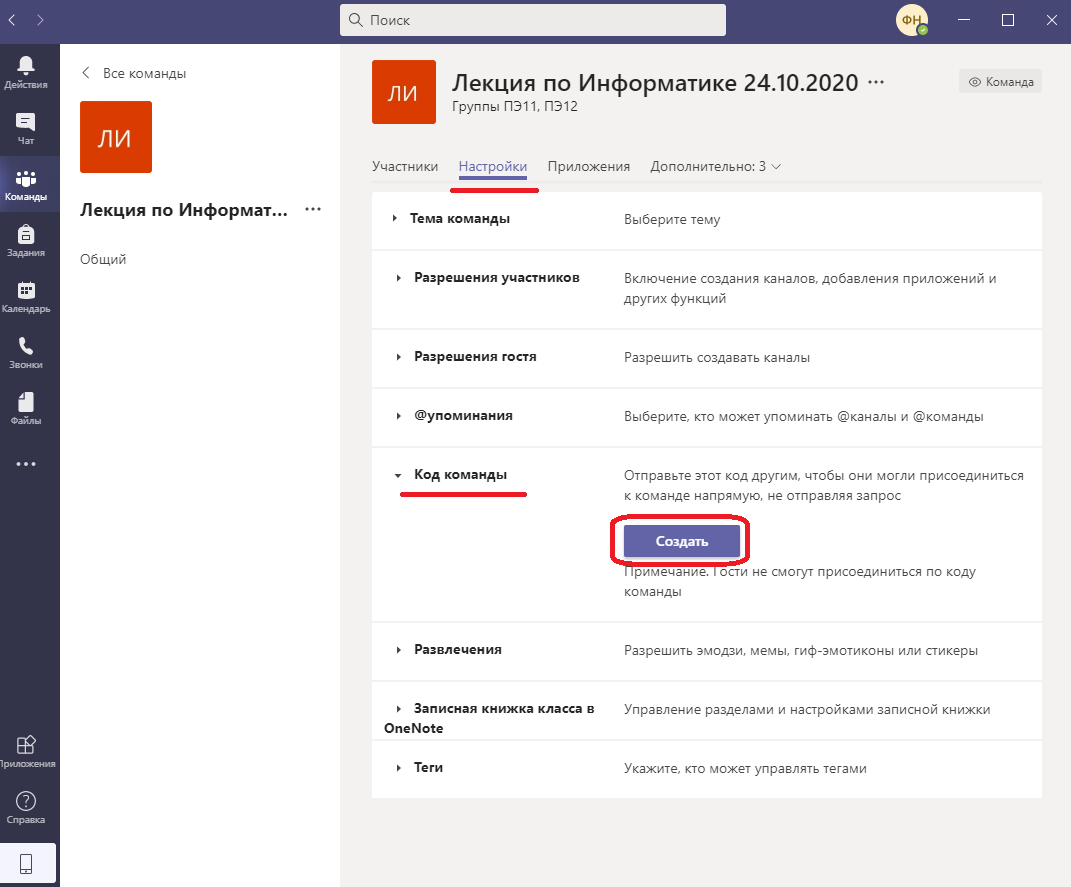 Программа сгенерирует уникальный код команды который можно скопировать в буфер обмена нажав кнопку «Копировать».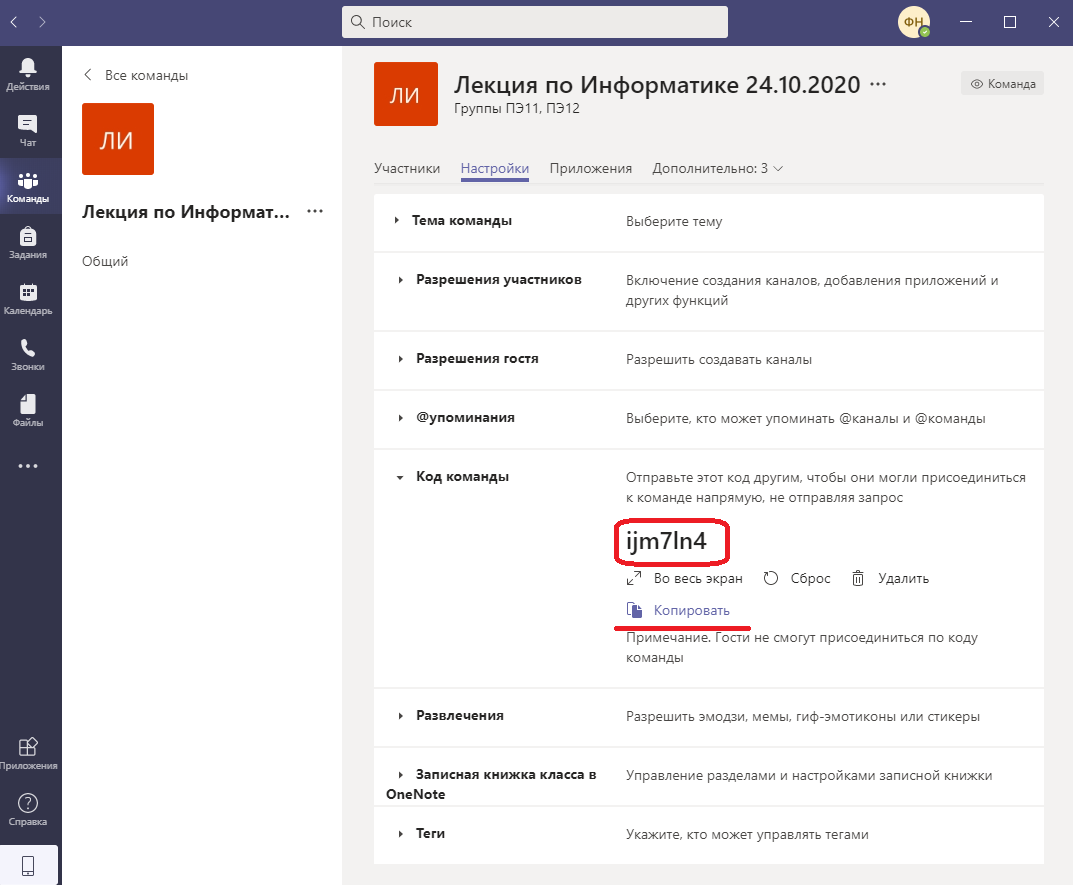 Распространите этот код среди студентов или других участников образовательного процесса через существующие команд ассоциированные с группами или любым другим удобным способом.Теперь студенты смогут самостоятельно подключиться к команде не запрашивая подтверждения. 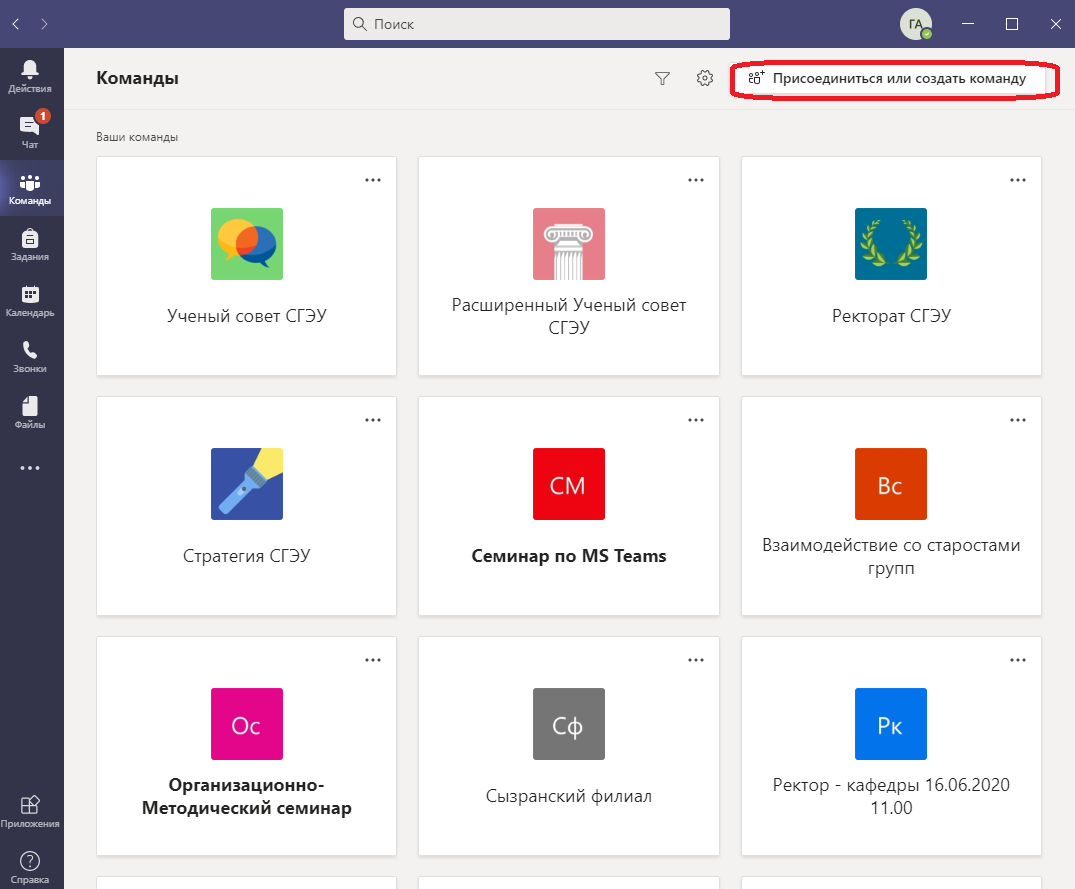 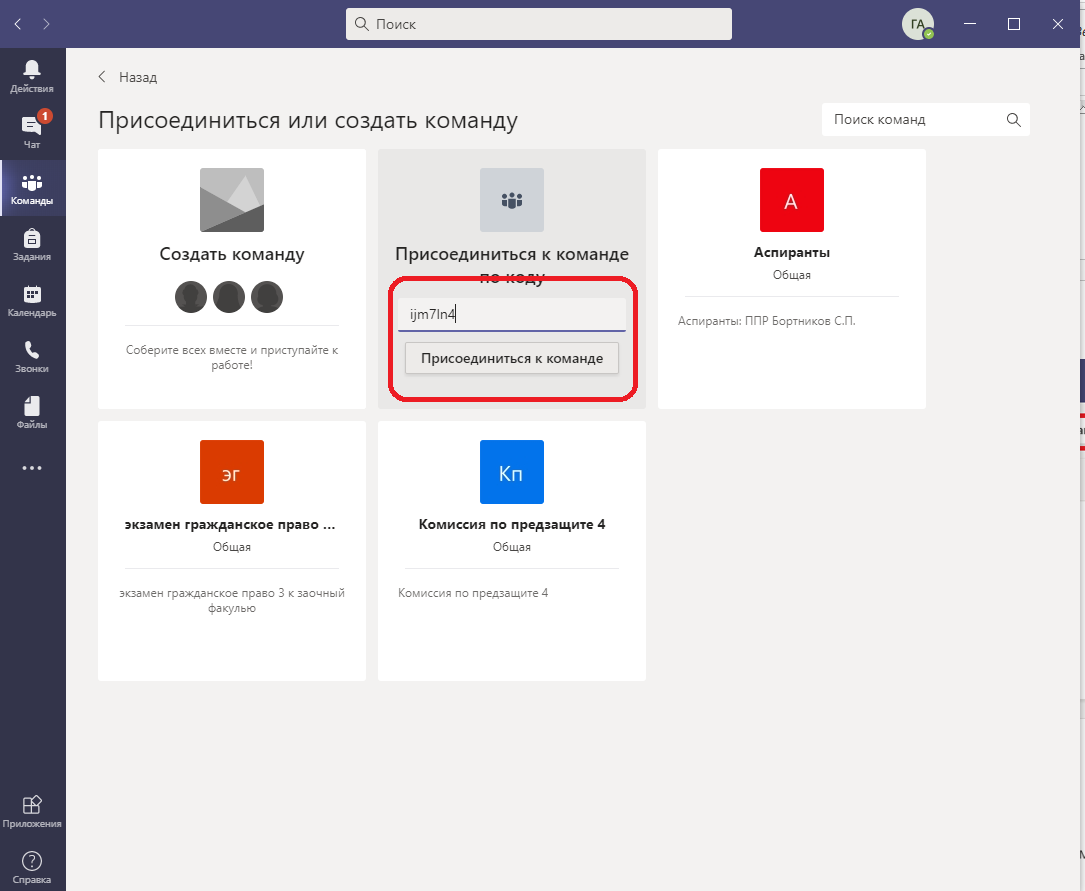 